«AddressBlock»«GreetingLine»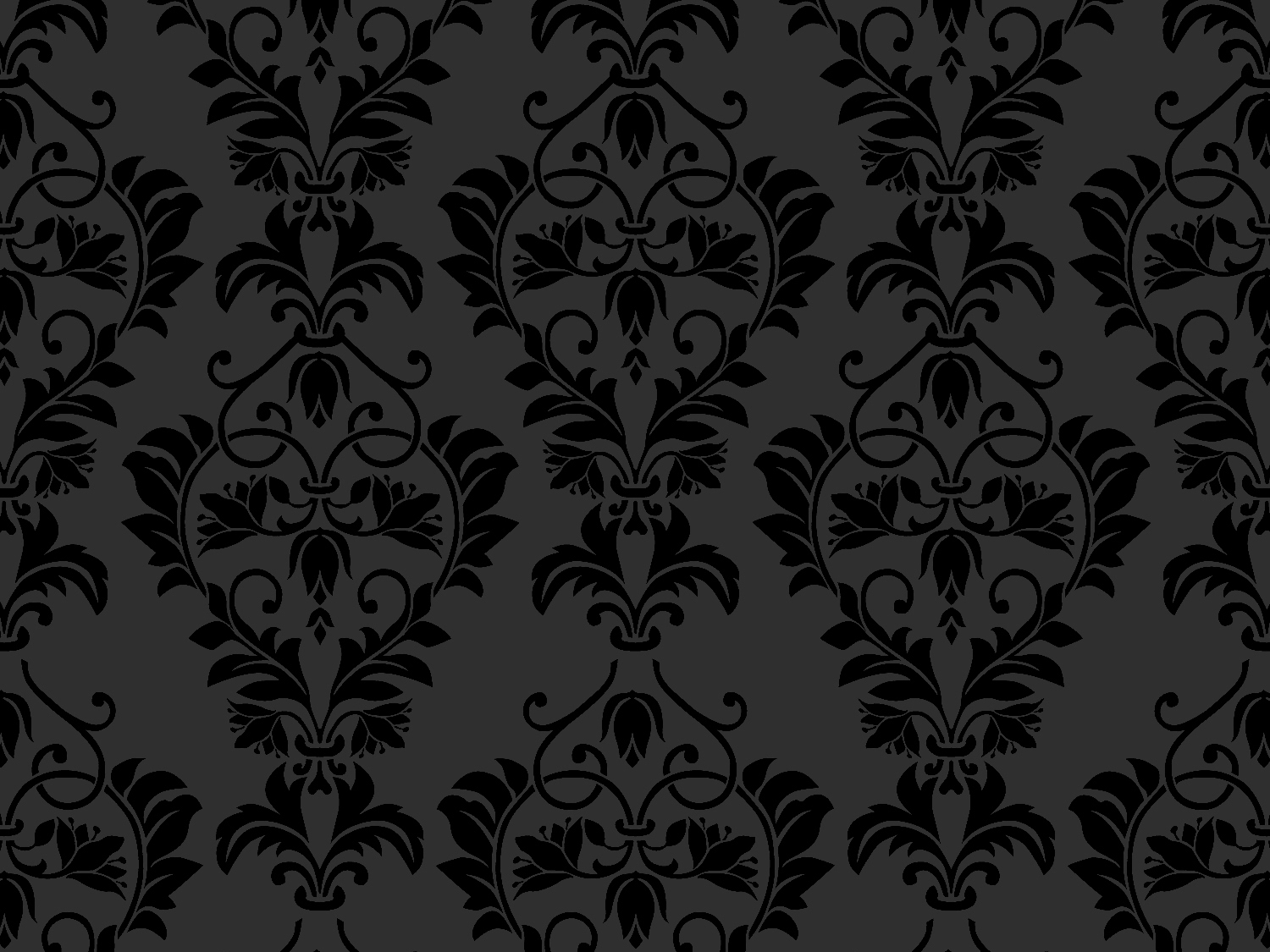 